Core subject work for all pupilsEnglish In order to expand your understanding of figurative language, poetry and descriptive writing, we would like you to work on a minimum of ONE (or for our most able students TWO) of the tasks from the English Mastery Student Workbook you can find here.  We have included an answer book to help you review your work and check you haven’t made any mistakes.  You can find this here.If your parents are trying to help you, there’s a guide for them too – but why not be resilient and explain it to them!So, this week, attempt Lesson 1 ‘Fog’ by Carl Sandberg.  Remember, you can be resourceful and challenge yourself to complete the second lesson as well!In addition, we want you to work on your spelling!  You can find the first week’s spellings here.  Remember, use your strategies: look, cover, write and check.  Also, if any of the words are unfamiliar, look them up using a dictionary or online.Also, in preparation for your GCSEs, we’d like you to look at reading comprehension.  Attempt a minimum of ONE task a day from the modern texts booklet you can find here.  For our more able, or those hoping to exceed a Grade 5 at GCSE, have a go at a more challenging text from here as well.Finally, a reminder to be reading privately and completing Accelerated Reader quizzes for the books you read.  Try to make time for 15 minutes reading MINIMUM a day.  How about before bed?Maths First task - 1 Hour PIXL Maths APP (https://mathsapp.pixl.org.uk/PMA2.html) Follow the Log in details below on how to access websites: - Instruction to access website you can find here. Make sure that you click ‘allow Adobe’PIXL Login School ID - MF2916User ID - Surname and initial (eg Joe Bloggs = BloogsJ)Password - PASSWORDYour teacher has set the relevant tasks. Once logged on:1. Click "Select task"2. Click "Homework Task" - This brings up the most recent HW set by your teachers.3. Complete the questions set. If you need support click on "Video" or "Power Point".If you click "Previous HW task" - brings up previous task questionsIf you click "Homework Results" you can see your marks for each of your homeworks you have completed.If you cannot access PIXL please email Mr Ralph on the following ralphs@mayfield.portsmouth.sch.uk with your: Name, Year, School Username, and Maths Class and he will help you.Second task - 30 mins on Maths box https://www.mathsbox.org.uk/233.html Scroll to the bottom on the page and Select W/B 23rd March 2020 Set 1 - Answer and mark the Year 9 questionsSet 2 - Answer and mark the Year 9 questionsSet 3  - Answer and mark the Foundation A questions. If you get lots incorrect try the Foundation B questions. Set 4  - Answer and mark the Foundation B questionsScience Please write any answers on paper, you do not need to print out any sheets.  (although feel free if you want to) - keep these well-ordered so you can show them to you class teacher when we return.Digestion is a very important bodily function, it is essential in ensuring that we receive the correct amount of nutrients, vitamins and minerals. For this weeks science work you are going to be reviewing the topic of organisation, focusing on the process of digestion and the role of enzymes.  Click on this link to access the revision sheet questions:If you have any questions, or would like to send some examples of your work to us please email them to Mrs Stedman – Stedmank@Mayfield.portsmouth.sch.ukPEThe key benefits of doing PE are enjoyment, challenge and improved mental health. Therefore we suggest that you should undertake 30 minutes of physical activity every day. This could include jogging, cycling, or some form of indoor exercise (for example Joe Wicks daily PE activity on YouTube) with other people in your household.You could also create a training log to record how your fitness progresses. Things you could record are:Distances and times achieved Heart rates How does your body feel?Plan for future sessionsPSHEThis week you are going to be revising and applying your learning on environment and stewardship. Task 1 - On a piece of paper, write down everything that you remember learning about the environment and stewardship in your CPR lessons. You could consider: What things have a positive impact on the environment?How do some people lessen their negative environmental impact? How do whole communities try to help the environment? Why do Christians believe it is important to be stewards to the Earth?Challenge: Can you use quotes from religious texts to support the points you have made about religious views?Task 2 - Once you are done, check your notes using this webpage and add anything that you missed in a second colour https://www.bbc.co.uk/bitesize/guides/zr3c7ty/revision/1Option Subject Based Work(only to be completed by pupils who study these subjects)ArtLooking at the link below https://www.bbc.co.uk/bitesize/guides/zc7sfrd/revision/1Start your own page of architecture drawings like the image shown as a drawing example. For this week you will only need to experiment with pencil, creating a wide range of tone within your sketches of windows, doors or buildings. You can work within your homework books or on separate paper.Business StudiesTask 1 (10 minutes) – produce a mind map of as many business studies key words or key terms that you can think of.Task 2 (15 minutes) – add to your mind map a definition of each key word that is in your own words.  Anything that you need to look up in a dictionary, book or online should be in a different colour.Task 3 (35 minutes) – sole trader or partnership?  Write down all of the advantages and disadvantages of starting a business as a sole trader or partnership.  When you have done this, imagine that you are going to be setting up a small pet shop business.  Explain, using as many connectives as possible, whether you would choose to do this as a sole trader or a partnership and the reasons for this.Connectives you could use include:BecauseThereforeIn additionAs a result of This means thatI think this becauseComputingDuring your computing time this week we would like you to work on your programming skills. If you are a confident programmer then you can do any of the following tasks:Carry on working through the homework tasks you have been using all year (click here) Start work on these advanced challenges (this is a new booklet many of you won’t have seen before – click here)Continue working on any program you have begun this year (for example your text based adventure game)If you are not feeling so confident with your programming skills then you may want to use the Codecademy Python course – although it is set up for Python 2 there are only a few small differences to what you have been taught (click here).DancePractical: (20 minutes)Technical warm up and exerciseshttps://www.youtube.com/watch?v=4hVroqIBlCo Theory: (40 minutes)You will need to find a book/some paper so that you can keep your research and notes together. Define the key terms actions, space and dynamics. Create a list of words for each of the following headings: Action: (eg. Jump)Space: (eg. Forwards) Dynamics: (eg. Quickly) Once you have at least 10 words in each list, piece one word from each list together into sentences to make movement phrases. You are not allowed to use the same words twice. For example: I Jumped forwards quickly. You must create a minimum of 5 sentences. Define the following key terms as part of retrieval practice. Any words you aren’t too sure of research and define in a purple pen.CanonCoordinationUnisonProximityMotifmusicalityPostureFlexibilityConfidenceClimaxIsolationStimuliRepetitionMovement memoryTimingDramaResearch into different types of staging https://www.bbc.co.uk/bitesize/guides/z4wnmfr/revision/1This is a great place to start. Choose one of the types of stage to draw and label the stage areas i.e. down stage, up stage, center stage etc.FrenchTask 1You are to follow the link to a Google Form retrieval quiz https://forms.gle/knNtchXU6uzjMMq4A Please complete the relevant information with your name, class (if you know it) and your teacher. There are 10 questions and each question is worth 3 marks. You will be completing one of these retrieval quizzes every week so keep a track of your scores and see where your strengths are and where you need a bit more work on. Task 2Follow this link to BBC Bitesize and complete the activities about shopping in French. Once you have completed the activities, make some flashcards with key words or phrases in French to help you remember.Task 3 – Optional extraWrite your family shopping list in French. Which foods do you need?Research a typical French meal and recipe. Can you follow the instructions in French?Email me a photo to show off your meal!GeographyComplete the review of learning and questions on Seneca.  This is a new piece of online software which will walk through some key concepts. Click on the link below.  You need to go to this link and create a Seneca account with your school email.  This can be completed on a PC, laptop, tablet of phone.https://app.senecalearning.com/dashboard/join-class/ktcizymj6lOnce you have created your account then click on the button that says start assignment and you will then go through the learning and questions.The following clips from the Time For Geography Website will also help deepen your learning.https://timeforgeography.co.uk/videos_list/plate-tectonics/structure-planet-earth/https://timeforgeography.co.uk/videos_list/plate-tectonics/size-volcanic-eruptions/https://timeforgeography.co.uk/videos_list/plate-tectonics/volcanoes-different-types-and-characteristics/HistoryIT ( BTEC)Assignment workOver the last couple of months, you have been working on an assignment which is all about creating a User Interface for a customer, this assignment can be found here, the support sheets for this assignment can be found here. If you are able to complete this, please do so.Next StepsIf you are unable to finish that assignment or you have finished it, you will find the next sets of tasks/learning here. They are broken down into lessons, which will take you approx. 30/40 to complete. Keep All the work/notes/answers - you will need them for Y10/11.MusicElectronic Dance Music is a popular style of music.  It has lots of different styles such as House, Techno, Trance, Drum “n” Bass and Dubstep.  Select 2 of these styles and write a report or create a poster on them.  Include - Where it started. What are its main musical features?  What are the similarities and differences to Pop Music?  Who are the main artists and what are the most famous pieces?PE GCSE You are going to be using Seneca for your learning this week – Mr Campbell has emailed you details. You will be doing the following online lessons:3.1.1Health & Fitness3.2.1The Components of Fitness3.2.2Sports & Fitness3.2.3Fitness Testing3.2.4Measuring Agility & BalanceSports StudiesSports Studies materials are all saved in the students’ folders on SharePoint. Any resources required are also in the folders for students to use.Review of Learning – Access your Learning Outcome 1 in Unit 3 on SharePoint and reflect on Task 1 Leadership roles. These include:CaptainCoachManagerTrip LeaderRole modelAdd additional examples, description and pictures to each Leadership role.PhotographyOpen either a word document or PowerPoint. This should be the ongoing document you now save any work to that you complete whilst at home; title each week with the task and date. There is a check list of skills that you can access here; https://mayfieldschoolpo2.sharepoint.com/:w:/r/admin-staff/_layouts/15/Doc.aspx?sourcedoc=%7B2A27C1A8-C583-4215-867B-3D76F9813F14%7D&file=Photography%20Core%20Camera%20Skills%20Checklist.docx&action=default&mobileredirect=trueSelect a photograph of your choice, this can be any type of photograph e.g. fashion, sport, landscape, portrait etc. but you should be able to identify the photographer who took it. Label on the image where you can see evidence of each of the formal elements and annotate how they have been used in the photograph to make it more effective- if you can access your previous work then you should have note of what the formal elements are, but use these websites as reference if you cannot:http://ushphotographygcse.weebly.com/formal-elements.htmlhttps://www.bbc.co.uk/bitesize/guides/zgwpnbk/revision/4SpanishTopic: Three tenses, basics in SpanishTask 1You are to follow the link to a Google Form retrieval quiz shorturl.at/nrIX4Please complete the relevant information with your name, class (if you know it) and your teacher. There are 10 questions and each question is worth 3 marks. You will be completing one of these retrieval quizzes every week so keep a track of your scores and see where your strengths are and where you need a bit more work on. Task 2https://www.bbc.co.uk/bitesize/guides/z4s2bdm/revision/1https://www.bbc.co.uk/bitesize/guides/zhwgmfr/revision/1https://www.bbc.co.uk/bitesize/guides/zj9yjhv/revision/2Follow the links to BBC Bitesize and revise rules on how to use the three tenses (present, preterite and near future) in Spanish. Then complete the test for each of three tenses and make some flashcards with key uses, endings and time expressions in Spanish to help you remember them.Task 3 – Optional extraWrite about how you used to spend your day before the quarantine (preterite), what you’re currently doing (present) at present times confined at home, and what you’re going to do (near future) once the quarantine is finally over.To support as well as extend your writing, you could include: Conjunctions (e.g.: pero, y, también, además, sin embargo, aunque, porque)Sequencers (e.g.: primero, luego, después, finalmente)Frequency adverbs (how often during the day/week you carry out a certain activity)Opinions and reasons (what you like/prefer/dislike doing and why) Details as to what your family members or friends did/do/are going to do.Either handwrite or type this and send to me. Please, do NOT use Google Translate as that teaches you nothing. Instead, click here for an online dictionary.Travel and TourismWrite definitions of the following key words.  Turn them into flash cards to memorise.Package holidays, Ground transport, tour operator, retail travel agent, business travel agent.Describe the role of a typical tour operator.Explain how a tour operator might help to contribute to the UK economy.Carry out some research to find a named example of a retail and business travel agent. In a table list the key differences between business and travel agents.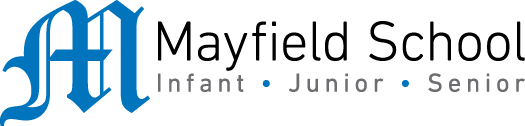 Dear Parent/Carer,Although the school is currently closed due to Coronavirus, we are continuing to provide educational tasks for your children to complete. In year 9, we suggest that children try to complete;1.5 hours per week of English, Maths and Science (ie 4.5 hours a week in total)1 hour per week of their 5 option subjects (ie 5 hours a week in total)30 minutes of PE per day30 minutes of reading per dayHome learning tasks can be supplemented with work from a number of websites (see the school home learning page on the website for examples of these).Teachers will set a weekly programme for your child to work through at home. This will be available for you to access on the school website every Monday. Please note that to access the work on a mobile or laptop you may need to install Word (available here for Android and here for Apple) and Powerpoint (available here for Android and here for Apple). If accessing the work on a laptop then pupils should be able to use Office 365 through their web browser and won't need to install any extra programs. If you have any problems accessing the work then please email Mr Gibson (gibsonr@mayfield.portsmouth.sch.uk).Whilst it is important for your child to keep up with their learning at home, we appreciate that this can be a stressful time for children and adults. Looking after mental health is vital. Therefore, we suggest that the day is broken up into manageable learning chunks, interspersed with physical exercise, fun activities and time together as a family. Activities such as the 30 day Lego challenge and the daily Joe Wicks PE lessons could be a good place to start. As well as educational learning, the children could also begin to learn different life skills – make a meal for the family, sew on a button, write a letter to a distant family member, bake a cake using a recipe book etc. We hope you are all keeping well and staying positive.TopicResourceAimActivitiesCivil Rights movement & source workClick hereTo make inferences from sources.To revise key events of the CRM.Read through each of the 6 events of the Civil Rights movement.After each event answer the 4 questions in as much detail as you can.